Psyc 2301 022  Honors Introduction to Psychology (F2F)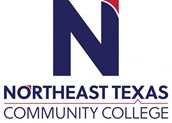 Course Syllabus: Spring 2021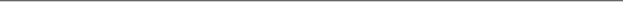 “Northeast Texas Community College exists to provide personal, dynamic learning experiences empowering students to succeed.”Instructor: Dr. Karyn SkaarOffice: H128APhone: 903.434.8293Email: kskaar@ntcc.ecuThis syllabus serves as the documentation for all course policies and requirements, assignments, and instructor/student responsibilities.Information relative to the delivery of the content contained in this syllabus is subject to change. Should that happen, the student will be notified.Course Description: Three hours of lecture each week.
PSYC 2301 General Psychology General Psychology is a survey of the major psychological topics, theories and approaches to the scientific study of behavior and mental processes.Prerequisite(s): NoneStudent Learning Outcomes:  Identify various research methods and their characteristics used in the scientific study of psychology. Describe the historical influences and early schools of thought that shaped the field of psychology. Describe some of the prominent perspectives and approaches used in the study of psychology. Use terminology unique to the study of psychology. Describe accepted approaches and standards in psychological assessment and evaluation. Identify factors in physiological and psychological processes involved in human behavior. Core Curriculum Purpose and Objectives:Through the core curriculum, students will gain a foundation of knowledge of human cultures and the physical and natural world; develop principles of personal and social responsibility for living in a diverse world; and advance intellectual and practical skills that are essential for all learning.   Courses in the foundation area of social and behavioral sciences focus on the application of empirical and scientific methods that contribute to the understanding of what makes us human.  Courses involve the exploration of behavior and interactions among individuals, groups, institutions, and events, examining their impact on the individual, society, and culture. Core Curriculum Objectives for the social and behavioral sciences: Critical thinking: CT1: Students will demonstrate the ability to 1) analyze complex issues, 2) synthesize information, and 3) evaluate the logic, validity, and relevance of data. CT2: Students will demonstrate the ability to 1) make informed decision, 2) arrive at reasoned conclusions, 3) solve challenging problems, and 4) use knowledge and understanding in order to generate and explore new questions. Communication Skills: CS1: Students will effectively develop, interpret and express ideas through written communication. CS2: Students will effectively develop, interpret and express ideas through oral communication within a specific timeline. CS3: Students will effectively develop, interpret and express ideas using visual communications components. Empirical and Quantitative Skills: EQS1:  Students will manipulate numerical data or observable facts by organizing and converting relevant information into mathematical or empirical forms (e.g. equations, graphs, diagrams, tables, or words). EQS2:   Students will analyze numerical data or observable facts by processing information with correct calculations, explicit notations, and appropriate technology. EQS3:   Students will draw informed conclusions from numerical data or observable facts that are accurate, complete, and relevant to the investigation.   Social Responsibility: SR1: Students will demonstrate understanding of intercultural competence. SR2: Students will demonstrate knowledge of civic responsibility.    SR3: Students will demonstrate the ability to engage effectively in regional, national, and global communities. Evaluation/Grading Policy: You will have an opportunity to check your understanding of each chapter by taking self-quizzes in the textbook.  I do not take grades on these.   There will be 4 exams:  All exams will be in a multiple-choice format.  Dates for exams are listed on the class calendar.  Make-up exams may be scheduled prior to the missed exam and will occur within 1 week of the exam date posted in the calendar. No make-up exams are given after the following exam has been given or after the last day of class.  It is a good idea to take the exam as soon as you return to class so you do not get behind.  The regular exams will each count 100 points.  The final exam must be taken at the scheduled time to obtain credit in the course.   Experimental Design Worksheet: You will design and think through all aspects of your own psychological experiment on a worksheet. This will be a typed paper written in the 3rd person and in complete sentences addressing the specific questions provided.  It will be worth 100 points. Due date is listed on the calendar. Research Project:  You are required to complete a research project that involves finding a topic of interest to you, designing and carrying out a psychological study, and writing a paper in APA format on your own research.  You will get to apply your psychological and statistical knowledge for this project.  You will select two empirical articles from Ebscohost database to provide background on your topic.  You will analyze the data you collect.  This will count 100 points.Reflection Paper:   Due to the COVID-19 we will be unable to visit the Hospitality House this year. Therefore, a replacement assignment has been developed. Students will watch two half hour videos and read a portion of Zeb Larson’s Origins article: The first video is an Amazon Prime episode (#3) of Modern Love titled “Take me as I am, whoever I am”. The second video is a BBC 2014 production from Films on Demand titled “Bedlam Behind Bars: Mental Health Problems in American Prisons”. The article is titled “America's Long-Suffering Mental Health System”.  This paper will be worth 100. Due date is listed on the calendar.Always put your name, course number and section on all assignments submitted.  Late papers will lose 20 percentage points and will not be accepted later than 1 week after the due date.  Papers that are turned in 7 days early can earn 5 bonus points. Paper due dates are listed in class calendar. There will be two SLO (student learning outcome) quizzes.  Both quizzes will have 30 multiple choice items and be worth 30 points each.  The first SLO quiz will cover chapter 2 (Scientific methods).  The second SLO quiz will be comprehensive and cover the entire course.   Dates listed on class calendar.Self-improvement opportunities:  Syllabus quiz worth 10 points, APA quiz worth 16 points, Zoom Office visit to review first Quiz worth 5 points, Zoom Office visit to review the first 3 exams worth 5 points each,  Zoom Office visit to review Experimental design paper worth 5 points, Zoom office visit to have research articles and hypothesis approved worth 10 points (5 points from each professor), Zoom office visit to have data collection procedure or survey approved worth 20 points (10 points from each professor) and Zoom office visit to demonstrate Introduction, Method, and Reference sections written worth 10 points. APA format is different from MLA! If, in any section of a written paper, you give information that comes from your textbook or other written source, you must use in-text citations in the APA format.  Sources, which are cited in the text, must also be referenced at the end of the paper on your References page. A link to Purdue Owl can be found in the Research Project tab.GradesGrades will be computed as follows:Four Exams:				=400 pointsExperimental Design paper			=100 pointsResearch Project				=100 pointsHH visit and paper				=100 points	Two SLO quizzes				= 60 pointsSelf-improvement				= 90 points				_________								850 points The grading scale below will be used to determine your final grade. Also, five (5) additional bonus points may be added for perfect attendance and submission of all work. You may want to make the best grade possible so you qualify for membership in Psi Beta, which is the National Honor Society in Psychology.  Ask me about the qualifications and what Psi Beta does here on our campus. Required Instructional Materials:  Kalat, J.W. (2017). Introduction to Psychology, 11th edition. Cengage Learning. Publisher:	Cengage					ISBN Number: ISBN 9781305271555Optional Instructional Materials: NoneCourse Structure and Overview: Please complete the assigned reading BEFORE that Chapter is covered in class.  Expect to read everything more than once!  It is a good idea to take the practice quizzes in your text.  Plan to participate in class and be interested in the subject matter.  It is always a good idea to smile and have a positive attitude in class.  Come to class prepared and ready to be an active learner.Earning the grade and learning should go hand-in-hand.  A ZERO WILL BE GIVEN FOR ANY WORK THAT IS PLAGIARIZED.  A ZERO WILL ALSO BE GIVEN FOR COLLUSION AND COPYING OF ANOTHER’S WORK. The syllabus quiz and acknowledgement form at the end of the syllabus must be completed and turned in or you will be dropped from the class.Communications: NTCC email is the official form of communication used by the college.  I check my email several times each workday. If you do not receive a response within 24 hours, then the email was not received. Faculty are not to respond to students not using their NTCC email. When you email the professor, include your class and section number in the subject line.  I will also post reminder information through blackboard announcements.Friday office hours are by appointment only. As you begin working on your research project, additional office hours will be set up so you can meet with both Dr. Wilhite and myself to discuss your project.Institutional/Course Policy:Class attendance is required.  If you are ill, you may join by Zoom.  If you miss a class, you will be responsible for information covered/discussed that day.  The instructor will not repeat the lecture.  As a courtesy, I will record classes via Zoom and post recordings on our Blackboard homepage under Zoom in Class Recordings. Most classes will include exercises and activities designed to increase your understanding of the material.  Use of electronics in class is restricted to taking notes or working on psychology related websites if asked.  You may be asked to use your cell phones during class or your computers.  Students may use audio and/or video recording devices to record lectures or portions thereof providing that they get permission from me. Materials recorded may only be used by the student to aid in the completion of requirements for the course. Content recorded remains the property of NTCC and may not be duplicated for distribution and may not be sold to another party or uploaded to the internet. Anyone who wishes to withdraw from class must take the responsibility to formally drop with the Registrar; otherwise a failing grade will be given if you just stop attending.  You should consult with me about your grade before withdrawing.  I reserve the right to drop you from class due to excessive absences (3) prior to the drop date or disruptive behavior.  At any time, you are concerned about your grade, please talk with me.   Minimum Technology Requirements:  You must have access to a computer to take this course.  Your computer needs to have Windows XP SP3 or later or MAC OS X10.3 or higher.  You will need Office 2003 or higher, and you will need broadband internet access.  You can check your operating system by right clicking on the My Computer icon on the home screen.  You can check your word processing program by going to Start and clicking on All Programs.  You will find your Office program there.   As a student, you can download Microsoft Office for free. Required Computer Literacy Skills: As student in a hybrid course, you will have a much different "classroom" experience than a traditional student. Students should be comfortable with and possess the following skill sets: 1. Self-discipline 2. Problem solving skills 3. Critical thinking skills 4. Enjoy communication in the written word.In order to be successful in this course, students should minimally possess the following technical skills: 1) The ability to properly use email, attach documents to email, and open, download, and save attachments 2) The ability to properly update personal computer settings 3) The ability to properly utilize online help when needed 4) The ability to properly use a word processing application 5) The ability to properly print an electronic file to a printer 6) The ability to properly submit files in the Blackboard assignment windows 7) The ability to properly save documents in a .docx or .pdf format and save in an electronic form in multiple places, e.g. computer hard drive, portable flash drive, cloud storage, etc. 8) The ability to properly connect to a broadband internet system 9) The ability to properly search for and locate information on the internet10) The ability to properly scan documents for electronic submission.  NOTE:  Free mobile phone applications are available that can substitute for a scanner.  Scanned assignments must be submitted in pdf format through Blackbaord.Alternate Operations During Campus Closure and/or Alternate Course Delivery RequirementsIn the event of an emergency or announced campus closure due to a natural disaster or pandemic, it may be necessary for Northeast Texas Community College to move to altered operations. During this time, Northeast Texas Community College may opt to continue delivery of instruction through methods that include, but are not limited to: online through the BlackBoard Learning Management System, online conferencing, email messaging, and/or an alternate schedule.  It is the responsibility of the student to monitor NTCC’s website (http://www.ntcc.edu/) for instructions about continuing courses remotely, BlackBoard for each class for course-specific communication, and NTCC email for important general information.Additionally, there may be instances where a course may not be able to be continued in the same delivery format as it originates (face-to-face, fully online, live remote, or hybrid).  Should this be the case, every effort will be made to continue instruction in an alternative delivery format.  Students will be informed of any changes of this nature through email messaging and/or the BlackBoard course site.NTCC Academic Honesty/Ethics Statement:NTCC upholds the highest standards of academic integrity. The college expects all students to engage in their academic pursuits in an honest manner that is beyond reproach using their intellect and resources designated as allowable by the course instructor. Students are responsible for addressing questions about allowable resources with the course instructor. Academic dishonesty such as cheating, plagiarism, and collusion is unacceptable and may result in disciplinary action. This course will follow the NTCC Academic Honesty and Academic Ethics policies stated in the Student Handbook.  Refer to the student handbook for more information on these subjects.ADA Statement:It is the policy of NTCC to provide reasonable accommodations for qualified individuals who are students with disabilities. This College will adhere to all applicable federal, state, and local laws, regulations, and guidelines with respect to providing reasonable accommodations as required to afford equal educational opportunity. It is the student’s responsibility to request accommodations. An appointment can be made with the Academic Advisor/Coordinator of Special Populations located in Student Services and can be reached at 903-434-8264. For more information and to obtain a copy of the Request for Accommodations, please refer to the special populations page on the NTCC website.  Family Educational Rights and Privacy Act (FERPA):The Family Educational Rights and Privacy Act (FERPA) is a federal law that protects the privacy of student education records. The law applies to all schools that receive funds under an applicable program of the U.S. Department of Education. FERPA gives parents certain rights with respect to their children’s educational records. These rights transfer to the student when he or she attends a school beyond the high school level. Students to whom the rights have transferred are considered “eligible students.” In essence, a parent has no legal right to obtain information concerning the child’s college records without the written consent of the student. In compliance with FERPA, information classified as “directory information” may be released to the general public without the written consent of the student unless the student makes a request in writing. Directory information is defined as: the student’s name, permanent address and/or local address, telephone listing, dates of attendance, most recent previous education institution attended, other information including major, field of study, degrees, awards received, and participation in officially recognized activities/sports.Tentative Course Timeline (*note* instructor reserves the right to make adjustments to this timeline at any point in the term:Syllabus Quiz 	 	 	 	   What is your class and section number?   Psyc ______.____ Is class attendance required?							Yes	NoQuizzes and exams will be in what format? _________________Do you know how to use Zoom for office hours? 				Yes	NoDo you receive a grade for reviewing your exams and papers via Zoom?   Yes      No(Check your schedule and see when you would be able to visit my Zoom office hours.)Do your papers have to be typed and double spaced? 	 	 	 Yes      No What is the penalty for turning in papers late? ______________________ What is the latest a late paper will be accepted?  ____________________ What grade will be given for any plagiarized work?   ______________When you email your professor, you should include _____________ and ____________ in the subject line.		*Bring a completed hard copy of this quiz to my office during my office hours by Thursday, January 21 by 3pm for a self-improvement grade.My signature below indicates that I have read the syllabus and understand the requirements of this class.  I understand that it is in my best interest to attempt all assignments and discuss in person with the professor anything I do not understand._________________________Print Name_________________________SignatureOffice HoursMondayTuesdayWednesdayThursdayFridayOnlineOffice Hours6-9 pm (Zoom)6-9pm (Zoom)9:30am -12:30pm (Zoom by appointment) 	 	 	Points Grade  	 	 	765-850=   A  	 	 	680-764 =   B  	 	 	595-679 =   C  	 	 	510-594 =   D  	 	 	BELOW 509  =   F Week 1SYLLABUS
Read Ch. 1What is Psychology?
Read Chap 2/Complete Research Method Worksheet/Syllabus quiz due Week 2Scientific Methods
Read Ch. 3/View Exp Design PowerPointReview APA style/Discuss/Grade Experimental Design/Bring completed Exp. Design worksheetWeek 3Biological Psychology
 SLO Quiz 1 (Chap 2)
Read Chap 4Sensation and PerceptionWeek 4APA Quiz/Review Exam 1 (ch. 1, 2, 3, & 4)Week 5Experimental Design due
Discuss Research Paper/Ebscohost
Find empirical articles on selected topic/Develop Hypothesis for Research Paper
Read Ch. 5Development
Read Ch. 6Week 6LearningLearning
Read Ch. 7Week 7Memory
Survey written/approved x2
Read Ch. 8Cognition and LanguageWeek 8ReviewExam 2 (ch. 5, 6, 7, & 8)
Read Ch. 9Week 9Spring BreakSpring BreakWeek 10Intelligence
Read ch. 10Consciousness
Read ch. 11Week 11Motivated Behaviors
Read ch. 12
Introduction, Method, and Reference writtenEmotions, Stress, and HealthWeek 12ReviewExam 3 (ch. 9,10, 1, & 12)
Read ch. 13Week 13Social Psychology
Results and Discussion writtenReseach paper due
Read Ch. 14Week 14Personality*
Read ch. 15Abnormal Psychology TreatmentWeek 15Abnormal Psychology Disorders*Reflection Paper assignmentWeek 16Reflection Paper dueReview 
SLO Quiz 2 (Comprehensive Quiz)Week 17Finals week no classesFinal Exam (Ch. 13, 14, & 15)